ОБЩЕРОССИЙСКИЙ ПРОФСОЮЗ ОБРАЗОВАНИЯСВЕРДЛОВСКАЯ ОБЛАСТНАЯ ОРГАНИЗАЦИЯОбзор СМИ с 29.03.2021 по 05.04.2021г. Фонд T4 Education приглашает педагогов на Международный саммит учителей30 марта 2021Международная организация T4 Education приглашает инициативных, амбициозных педагогов, желающих расширить знания, принять участие в Саммите учителей Teacher Tech Summit. Представители педагогического сообщества из разных стран мира расскажут о новациях, поделятся опытом работы в условиях дистанционных занятий. Саммит, который пройдет в онлайн-формате, будет сопровождаться синхронным переводом на 10 языков.https://ug.ru/fond-t4-education-priglashaet-pedagogov-na-mezhdunarodnyj-sammit-uchitelej/https://t4.education/events/teacher-tech-summit/В России официально запущена образовательная бесплатная социальная сеть «Сферум»31 марта 2021Информационно-коммуникационная платформа «Сферум» – это часть цифровой образовательной среды, которая создается Минпросвещения и Минцифры в соответствии с постановлением Правительства РФ в целях реализации нацпроекта «Образование». Платформу разработало и запустило совместное предприятие Mail.ru Group и ПАО «Ростелеком» «Цифровое образование». Платформа «Сферум» призвана сделать обучение, в том числе дистанционное, более гибким, технологичным и удобным.https://edu.gov.ru/press/3558/minprosvescheniya-rossii-prezentovalo-besplatnuyu-informacionno-kommunikacionnuyu-platformu-sferum-dlya-uchenikov-uchiteley-i-roditeley/Опыт Свердловской области по адаптации детей мигрантов ляжет в основу работы по всей России31 марта 2021Опыт Свердловской области по языковой и социокультурной адаптации детей мигрантов в российских школах ляжет в основу работы всех регионов страны. Об этом рассказал министр просвещения Российской Федерации Сергей Кравцов на заседании Совета по межнациональным отношениям, которое прошло под председательством Президента Владимира Путина.https://minobraz.egov66.ru/news/item?id=3911Подписано Генеральное Соглашение между профсоюзами, работодателями и правительством России на 2021-2023 годы01 апреля 202131 марта президент Российской Федерации Владимир Путин в режиме видеоконференции принял участие в церемонии подписания Генерального соглашения между общероссийскими объединениями профсоюзов, общероссийскими объединениями работодателей и правительством России на 2021–2023 годы.https://www.eseur.ru/Podpisano_Generalnoe_soglashenie_mejdu_obedineniyami_profsouzov_rabotodateley_i_pravitelstvom_Rossii_na_2021-2023_godi/Начался прием заявлений на участие в конкурсе на соискание премий Губернатора педагогам дополнительного образования01 апреля 2021Министерство образования и молодежной политики Свердловской напоминает о начале приеме документов с 5 апреля 2021 года для участия в ежегодном конкурсе на соискание премий Губернатора Свердловской области педагогам дополнительного образования, осуществляющим обучение по дополнительным общеразвивающим программам технической направленности.Документы на конкурс направляются только в электронном виде в период с 5 по 16 апреля 2021 года.https://minobraz.egov66.ru/news/item?id=3917Юрий Биктуганов представил итоги реализации нацпроекта «Образование» в 2020 году на расширенном заседании Коллегии01 апреля 202131 марта состоялось расширенное заседание Коллегии Министерства образования и молодежной политики Свердловской области. С докладом об основных итогах деятельности в 2020 году и задачах на 2021 год выступил Министр Юрий Биктуганов. В 2020 году были успешно реализованы все мероприятия по региональной составляющей нацпроекта «Образование» и достигнуты необходимые показатели. Так, продолжились масштабные изменения в школьной и дошкольной инфраструктурах, оснащение образовательных организаций современным оборудованием, профессиональная ориентация учащихся, развитие систем дополнительного образования, повышение квалификации учителей и многое другое.Доклад о деятельности Министерства и всей системы образования Свердловской области в 2020 году и публичная декларация целей и задач на 2021 год будут опубликованы на официальном сайте Министерстваhttps://minobraz.egov66.ru/news/item?id=3921Свердловский областной комитетОбщероссийского Профсоюза образования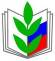 